Изготовление фоторамки для  маминой фотографии.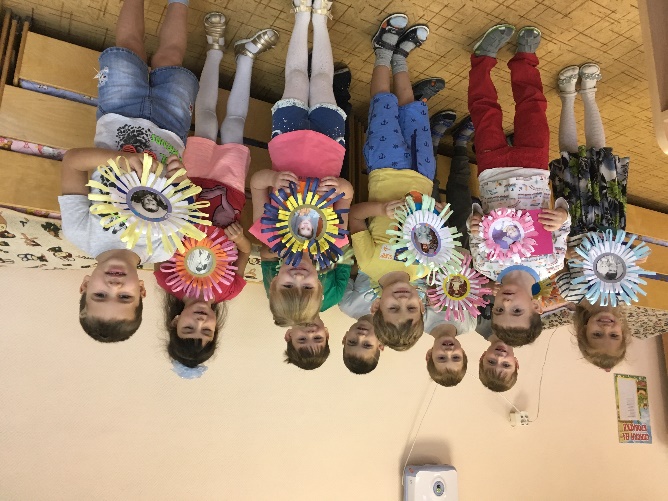 Цель: создание открытки из бумаги ко Дню матери. Задачи:Учить нарезать по линии полоски из бумаги и аккуратно наклеивать на шаблон;                                                   Развивать фантазию, воображение, художественный вкус, мелкую моторику рук;                                                                                         Воспитывать желание создавать поделки своими руками, испытывать радость, даря их.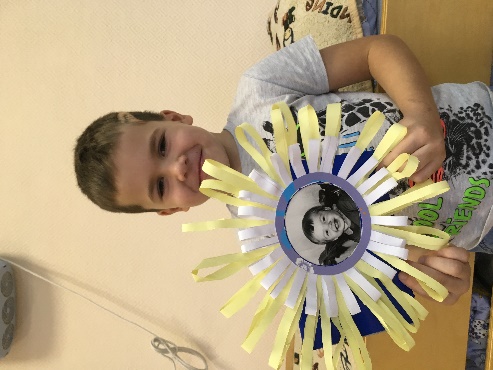 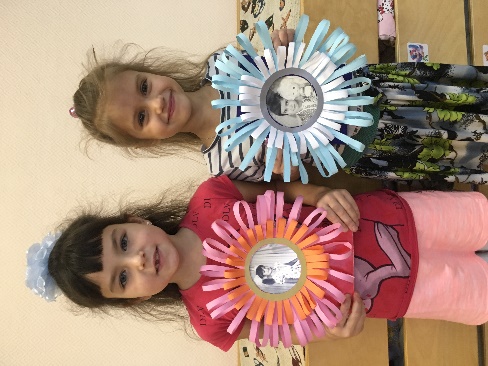 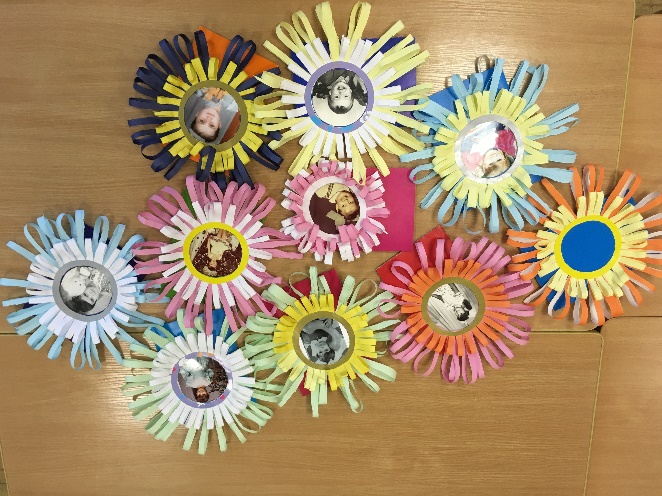 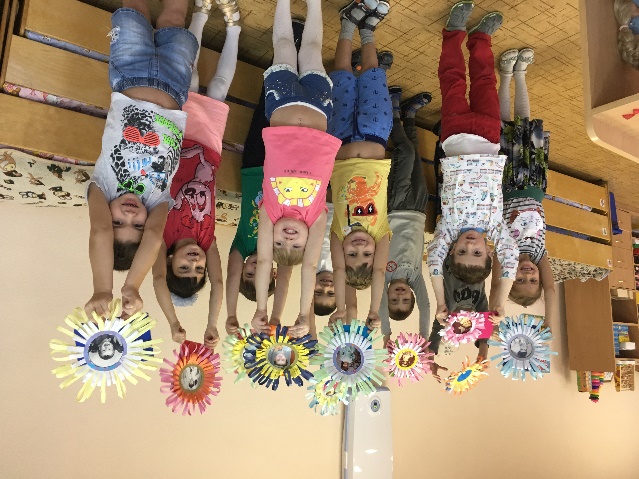 